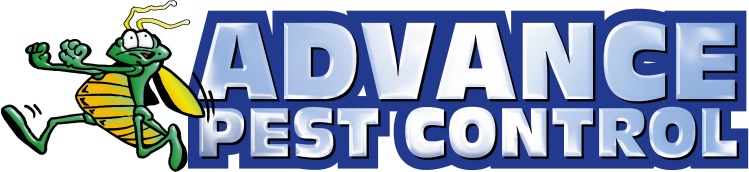 Advancepestcontrolinc.comBED BUG TREATMENT PREPARATION Dear Resident:Your part in the treatment program is mandatory for a successful elimination:All counters must be cleared, with no dishes, food or medicine out in the open (Store items in kitchen cabinets and/or pantry).Please remove ALL sheets, covers, dust ruffles, or any other bedding covers from your mattress and box spring in ALL bedrooms.  Place all laundry items in plastic/trash bags and secure.  Carefully unload the bag directly inside the washer, re-secure bags and dispose of them immediately.  Wash all bed linens, drapes (anything that can be laundered: stuffed animals, pillows) on the hot setting and dry on highest heat setting possible.  Place all freshly laundered items in NEW plastic/trash bags and secure.  Do not replace the bed linens until 4 hours after the treatment.  If the mattress, box spring, or any furniture are in poor or ripped condition and infested, they should be discarded in large plastic storage bags available at moving or storage stores, before removing from your unit.  Please be aware we may need to remove the backing from your box spring in order to treat all harborage areas.All personal items including clothes, toys, shoes, stored materials, etc., need to be removed from the furniture and floor area, throughout the entire unit.Remove EVERYTHING in ALL closets.Empty ALL drawers in the bedrooms.ALL bookcases must be emptied.ALL clothing must be laundered in the hottest water possible, dried on the highest heat setting possible and stored in NEW plastic/trash bags and secured.  Do NOT take dry clean only items to the dry cleaner.  For these items, skip the washer and place in the dryer on the high heat setting for at least 30 minutes.  Heat is the key to killing bed bugs.Vacuum all of your carpeting, bedding, bed frame, backs of pictures, drawers, cabinets or other areas bed bugs are seen and immediately empty the vacuum cleaner bag and dispose of it in the dumpster outside your apartment/home.  We suggest using the crack and crevice tool on your vacuum to get along all baseboards and any area insects could hide.  In order to give the treatment time to work, do NOT shampoo or clean your apartment’s/homes floor or carpet for at least 3 weeks after the treatment.  You may use your vacuum as desired.We will need access to all baseboards and behind all furniture.  You may return everything to its original location after the treatment is completed.Cover fish tanks with plastic wrap (saran wrap, etc.) and turn off pumps until reoccupying home.Please use your bathtub, dining room tables & coffee tables to place items during treatment.  You may also use your balcony if your apartment/home has one.Please be prepared to leave the unit for 4 hours from the time that we arrive to treat.  Please remove all pets from the unit during time of treatment excluding fish tanks.  Please follow instructions for fish tanks.Purchase mattress and box springs BEDBUG encasements and install them upon returning after treatment.	ALL above preparation must be completed, prior to arrival, in order for treatment to be done.  NO EXCEPTIONS.	Please allow 2 weeks for the treatment to be completely effective.  If the problem persists after 2 weeks please contact us or your management office. 